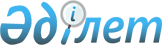 Қазақстан Республикасы Министрлер Кабинетiнiң 1995 жылғы 2 ақпандағы N 110 қаулысына толықтырулар енгiзу туралы
					
			Күшін жойған
			
			
		
					Қазақстан Республикасы Үкiметiнiң қаулысы 1997 жылғы 3 наурыз N 289. Күші жойылды - ҚР Үкіметінің 2000.08.03. N 1176 қаулысымен     Қазақстан Республикасының Үкiметi қаулы етедi:     "Қарудың жекелеген түрлерi айналымын мемлекеттiк бақылау туралы"Қазақстан Республикасы Заңын жүзеге асыру жөнiндегi шаралар туралы"Қазақстан Республикасы Министрлер Кабинетiнiң 1995 жылғы 2 ақпандағыN 110  P950110_  қаулысына мынадай толықтырулар енгiзiлсiн:     Аталған қаулының "Қазақстан Республикасындағы қарудың жекелегентүрлерi айналымының ережелерi" деген 1-қосымшасы мынадай редакциядағы16-а қосымшасымен толықтырылсын:                                               16-а қосымша           Қазақстан Республикасы Ғылым министрлiгi - Ғылым           академиясының Зоология және жануарлардың ген қоры             институтының қызметкерлерi үшiн атыс қаруы мен                     оқ-дәрiлердiң тиiстiлiгiнiң                             ТАБЕЛI____________________________________________________________________ Рет|     Ұйымның атауы        |         Атыс қаруы NN |      (кәсiпорын),        |____________________________________    |        лауазымы          |7,62 калибрлi  |5,6 калибрлi "Барс"    |                          |аңшы карабиндер|шағын калибрлi    |                          |               |карабин винтовкалар____|__________________________|_______________|____________________ 1  |            2             |       3       |         4____|__________________________|_______________|____________________     Териология лабораториясы     Жетекшi ғылыми қызметкер          1     Аға ғылыми қызметкер                                2     Ғылыми қызметкер                  1                 1     Инженер                                             1     Орнитология лабораториясы     Аға ғылыми қызметкер                                1     Ғылыми қызметкер                                    1     Ескертулер: 

       1. Экспедиция кезеңiнде штаттағы қызметкерлердi атыс қаруымен және оларға арналған оқ-дәрiмен қамтамасыз ету үшiн институттың 10 бiрлiктен аспайтын әскери үлгiдегi калибрi 7,62 мм карабиндерi болады. 

      2. Қолда бар қаруға оқтың қажеттiлiгi мынадай нормаларға сүйенiп есептеледi: жануарларды атып алу үшiн - бiр басқа 5 оқ, жыртқыш аңдардан қорғану үшiн - бiр карабинге 10 оқ, терiсi қымбат аң мен құс атып алу үшiн - әрбiр терiге немесе құсқа 3 оқтан, үйрену мақсатына бiр қару бiрлiгiне 10 оқтан. 

      Ұйымда сақтауда жатқан оқтың жалпы саны екi жылға қажеттi мөлшерден аспауға тиiс. 

      3. Қару беру туралы экспедициялық жұмыстар жүргiзу кезiнде қажеттi шешiмдi қаруды сақтау рұқсаты рәсiмделген институт басшысы қабылдайды және ол тек оның жазбаша рұқсатымен берiледi". 

 

     Қазақстан Республикасының         Премьер-Министрi
					© 2012. Қазақстан Республикасы Әділет министрлігінің «Қазақстан Республикасының Заңнама және құқықтық ақпарат институты» ШЖҚ РМК
				